Carlos Marat Sandoval Garcia                                13/09/16                        Métodos                              De                         Barrera 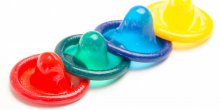 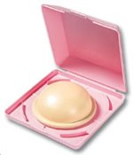 Preservativo o condón (Masculino)Ventajasª Efectivo si se usa bien ª No efectos secundariosª Fácil de usarª Puede aumentar la erección del peneª Sirve para todo el mundoCondón Femeninoª No efectos secundariosª Único método que protege tanto los embarazos como las ITSDiafragmaª Efectivo si se usa bien, puede proteger algunas ITSª Cuando aprendes a utilizarlo es tan fácil como utilizar un tapón                          Método                              De                           Barrera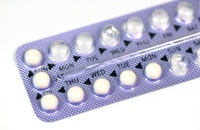 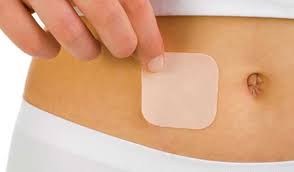 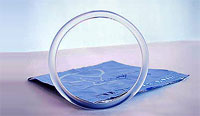 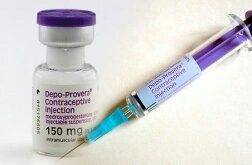                 Método                Definitivo 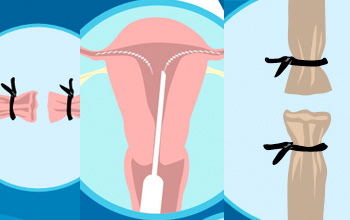 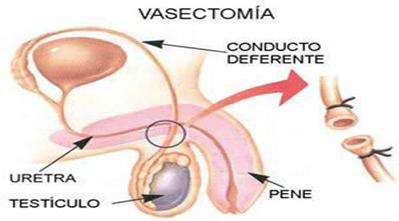  PíldoraVentajas ª Regula ciclo menstrualDesventajasª Cada día tomar una sino no es efectico en el cicloParcheª Fácil de usarª No se ve afectado por vómitosAnillo ª Mismas contradicciones  por las píldorasInyectablesª Tiene las mismas contradicciones que la píldorasImplantes Subcutáneos ª Mismos efecto de las píldoras   SALPINGOCLASIAª100% efectividadª No reversible Vasectomíaª 100 % efectividadª No reversibleMétodos Naturales  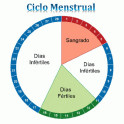 Método Intrauterino 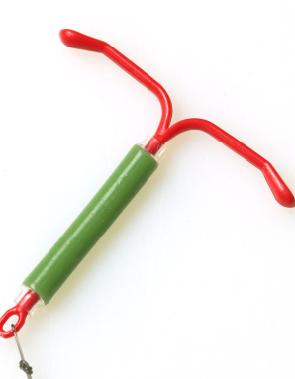 Temperatura Basalª Abarca días antes y después de ovulaciónª Baja fiabilidadMétodo Billingsª El moco cervical de la mujer Coito Interrumpido ª Método ineficaz ª Ciertos núm. de espermas los cuales son suficientes para fecundarDIU ª Puede ser colocado hasta 10 añosª Más recomendables a mujeres que ya dieron a luz ª No todos pueden usarloDIU Hormonal ª Se cambia una vez al añoª Aumenta la protección ª Tienen  contradicciones y efectos secundarios.